Nayane Ataides de Souza        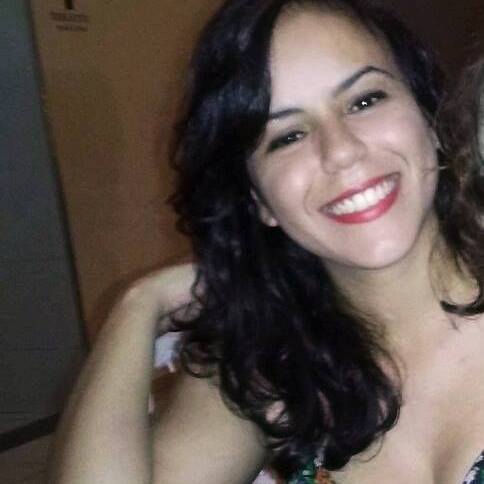 Data de Nascimento: 23 / 03 / 1994E-mail: naayps@live.comTelefone: 62 9 9989-5978Endereço: CentroCidade: Anápolis, Goiás.EscolaridadePós-Graduação em Psicologia (Mestrado) – Universidade Federal de Goiás (Cursando)Graduação em Psicologia – Faculdade Anhanguera de Anápolis (12 / 2016)Experiências Profissionais- Atendente e operadora de caixa na empresa Cinemais – Brasil Park Shopping (2013)- Estágio em RH LK Consultoria em Recursos Humanos- Estágio em Psicologia – Ampliar Assessoria em Desenvolvimento Humano- Estágio em RH – Lanchonete Maná- Estágio em Psicologia – CRAS – Prefeitura Municipal de Anápolis - Coordenação e produção executiva de projetos socioculturais (2017 a 2020);- Atriz em projetos teatrais e de audiovisual (2018 a 2020)- Professora no curso de Pedagogia (EAD) – Faculdade FAESPE Antares (03/2020 a 07/2020).- Produção cultural em teatro e pesquisas em psicologia – 2020 até atualmente.Conhecimentos- Produção de conteúdos para mídias sociais- Análise institucional, clima organizacional;- Recrutamento e Seleção, Triagem, Entrevistas;- Avaliação Psicológica; Treinamentos- Diários, Planilhas e Arquivos educacionais;- Inglês e Espanhol intermediários;- Arquivos Excel (básico) e Word, Plataformas Online;- Atendimentos, articulações, negociações e informações;- Cursos de produção cultural, teatro e audiovisual.ObjetivosAuxiliar a instituição em sua demanda visando o bom planejamento, execução e a integração dos valores da empresa.